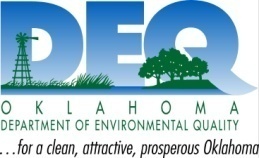 ENVIRONMENTAL COMPLAINTS & LOCAL SERVICESSELF REPORTING SEPTAGE BYPASS FORMDEQ License Number:               Facility Name:      County:       Report all Mail or Fax written report including copies of ANY test resultsSeptage Treatment and Storage Facilitywithin 5 days to:bypasses to Department of Environmental QualityDEQ/ Environmental Complaints and Local ServicesEnvironmental Complaints and Local Serviceswithin 24 hours at: P.O. Box 1677Oklahoma City, OK  73101-16771-800-522-0206Fax No. (405) 702-6226DEQ notified:  AM  AM  AM  PM  PM  PM  PM  PM  PMMonthMonthMonthMonthMonthMonthMonthDayDayDayDayDayDayDayYearYearYearYearYearYearYearTimeTimeTimeTimeTimeTimeTimeTimePeriod of bypass:Period of bypass:Period of bypass:FromFromFromFrom  AM  AM  AM  PM  PM  PMMonthMonthMonthMonthMonthMonthMonthDayDayDayDayDayYearYearYearYearYearYearYearYearTimeTimeTimeTimeTimeTimeToToToTo  AM  AM  AM  PM  PM  PMMonthMonthMonthMonthMonthMonthMonthDayDayDayDayDayYearYearYearYearYearYearYearYearTimeTimeTimeTimeTimeTimeLocation of Bypass:Location of Bypass:Location of Bypass: Pipe Pipe Pipe Pipe Pipe Pipe Treatment Facility Treatment Facility Treatment Facility Treatment Facility Treatment Facility Treatment Facility Treatment Facility Treatment Facility Treatment Facility Treatment Facility Treatment Facility Treatment Facility Storage Tank Storage Tank Storage Tank Storage Tank Storage Tank Storage Tank Storage Tank Storage Tank Storage Tank Storage Tank Storage Tank  Head Works  Head Works  Head Works  Head Works  Head Works  Head Works Other OtherType of BypassType of BypassType of BypassType of BypassType of Bypass Raw Septage Raw Septage Raw Septage Raw Septage Raw Septage Raw Septage Raw Septage Stabilized Septage Stabilized Septage Stabilized Septage Stabilized Septage Stabilized Septage Stabilized Septage Stabilized Septage Stabilized Septage Stabilized Septage Stabilized Septage Stabilized Septage Stabilized Septage Stabilized SeptageAmount of Bypass:         Amount of Bypass:         Amount of Bypass:         Amount of Bypass:         Amount of Bypass:         Amount of Bypass:         Amount of Bypass:         Amount of Bypass:         Amount of Bypass:         Amount of Bypass:         Amount of Bypass:         Amount of Bypass:         Amount of Bypass:         Amount of Bypass:         Amount of Bypass:         Amount of Bypass:         Type of samples taken:Type of samples taken:Type of samples taken:Type of samples taken:Type of samples taken:Type of samples taken: BOD BOD BOD BOD TSS TSS TSS TSS TSS TSS Fecal Fecal Fecal Fecal Fecal pH pH pH pH pHNoneNoneNoneNoneNoneNoneNoneNone Other:         Other:         Other:         Other:         Other:         Other:         Other:        Geographical location of bypass and receiving stream if appropriate:Geographical location of bypass and receiving stream if appropriate:Geographical location of bypass and receiving stream if appropriate:Geographical location of bypass and receiving stream if appropriate:Geographical location of bypass and receiving stream if appropriate:Geographical location of bypass and receiving stream if appropriate:Geographical location of bypass and receiving stream if appropriate:Geographical location of bypass and receiving stream if appropriate:Geographical location of bypass and receiving stream if appropriate:Geographical location of bypass and receiving stream if appropriate:Geographical location of bypass and receiving stream if appropriate:Geographical location of bypass and receiving stream if appropriate:Geographical location of bypass and receiving stream if appropriate:Geographical location of bypass and receiving stream if appropriate:Geographical location of bypass and receiving stream if appropriate:Geographical location of bypass and receiving stream if appropriate:Geographical location of bypass and receiving stream if appropriate:Geographical location of bypass and receiving stream if appropriate:Geographical location of bypass and receiving stream if appropriate:Geographical location of bypass and receiving stream if appropriate:Geographical location of bypass and receiving stream if appropriate:Geographical location of bypass and receiving stream if appropriate:Geographical location of bypass and receiving stream if appropriate:Geographical location of bypass and receiving stream if appropriate:Geographical location of bypass and receiving stream if appropriate:Geographical location of bypass and receiving stream if appropriate:Geographical location of bypass and receiving stream if appropriate:Geographical location of bypass and receiving stream if appropriate:Geographical location of bypass and receiving stream if appropriate:Geographical location of bypass and receiving stream if appropriate:Geographical location of bypass and receiving stream if appropriate:Reason for bypass:      Reason for bypass:      Reason for bypass:      Reason for bypass:      Reason for bypass:      Reason for bypass:      Reason for bypass:      Reason for bypass:      Reason for bypass:      Reason for bypass:      Reason for bypass:      Reason for bypass:      Reason for bypass:      Reason for bypass:      Reason for bypass:      Reason for bypass:      Reason for bypass:      Reason for bypass:      Reason for bypass:      Reason for bypass:      Reason for bypass:      Reason for bypass:      Reason for bypass:      Reason for bypass:      Reason for bypass:      Reason for bypass:      Reason for bypass:      Reason for bypass:      Reason for bypass:      Reason for bypass:      Reason for bypass:      Reason for bypass:      Reason for bypass:      Reason for bypass:      Reason for bypass:      Reason for bypass:      Reason for bypass:      Reason for bypass:      Reason for bypass:      Reason for bypass:      Reason for bypass:      Steps taken to prevent recurrence:       Steps taken to prevent recurrence:       Steps taken to prevent recurrence:       Steps taken to prevent recurrence:       Steps taken to prevent recurrence:       Steps taken to prevent recurrence:       Steps taken to prevent recurrence:       Steps taken to prevent recurrence:       Steps taken to prevent recurrence:       Steps taken to prevent recurrence:       Steps taken to prevent recurrence:       Steps taken to prevent recurrence:       Steps taken to prevent recurrence:       Steps taken to prevent recurrence:       Steps taken to prevent recurrence:       Steps taken to prevent recurrence:       Steps taken to prevent recurrence:       Steps taken to prevent recurrence:       Steps taken to prevent recurrence:       Steps taken to prevent recurrence:       Steps taken to prevent recurrence:       Steps taken to prevent recurrence:       Steps taken to prevent recurrence:       Steps taken to prevent recurrence:       Steps taken to prevent recurrence:       Steps taken to prevent recurrence:       Steps taken to prevent recurrence:       Steps taken to prevent recurrence:       Steps taken to prevent recurrence:       Steps taken to prevent recurrence:       Steps taken to prevent recurrence:       Steps taken to prevent recurrence:       Steps taken to prevent recurrence:       Steps taken to prevent recurrence:       Steps taken to prevent recurrence:       Steps taken to prevent recurrence:       Steps taken to prevent recurrence:       Steps taken to prevent recurrence:       Steps taken to prevent recurrence:       Steps taken to prevent recurrence:       Steps taken to prevent recurrence:       Were fish or other wildlife affected as a result of the bypass?Were fish or other wildlife affected as a result of the bypass?Were fish or other wildlife affected as a result of the bypass?Were fish or other wildlife affected as a result of the bypass?Were fish or other wildlife affected as a result of the bypass?Were fish or other wildlife affected as a result of the bypass?Were fish or other wildlife affected as a result of the bypass?Were fish or other wildlife affected as a result of the bypass?Were fish or other wildlife affected as a result of the bypass?Were fish or other wildlife affected as a result of the bypass?Were fish or other wildlife affected as a result of the bypass?Were fish or other wildlife affected as a result of the bypass?Were fish or other wildlife affected as a result of the bypass?Were fish or other wildlife affected as a result of the bypass?Were fish or other wildlife affected as a result of the bypass?Were fish or other wildlife affected as a result of the bypass?Were fish or other wildlife affected as a result of the bypass?Were fish or other wildlife affected as a result of the bypass?Were fish or other wildlife affected as a result of the bypass?Were fish or other wildlife affected as a result of the bypass?Were fish or other wildlife affected as a result of the bypass?Were fish or other wildlife affected as a result of the bypass?Were fish or other wildlife affected as a result of the bypass?Were fish or other wildlife affected as a result of the bypass? Yes Yes Yes Yes Yes Yes Yes No No NoHow?       How?       How?       How?       How?       How?       How?       Impact to receiving stream and /or surrounding areas:      Impact to receiving stream and /or surrounding areas:      Impact to receiving stream and /or surrounding areas:      Impact to receiving stream and /or surrounding areas:      Impact to receiving stream and /or surrounding areas:      Impact to receiving stream and /or surrounding areas:      Impact to receiving stream and /or surrounding areas:      Impact to receiving stream and /or surrounding areas:      Impact to receiving stream and /or surrounding areas:      Impact to receiving stream and /or surrounding areas:      Impact to receiving stream and /or surrounding areas:      Impact to receiving stream and /or surrounding areas:      Impact to receiving stream and /or surrounding areas:      Impact to receiving stream and /or surrounding areas:      Impact to receiving stream and /or surrounding areas:      Impact to receiving stream and /or surrounding areas:      Impact to receiving stream and /or surrounding areas:      Impact to receiving stream and /or surrounding areas:      Impact to receiving stream and /or surrounding areas:      Impact to receiving stream and /or surrounding areas:      Impact to receiving stream and /or surrounding areas:      Impact to receiving stream and /or surrounding areas:      Impact to receiving stream and /or surrounding areas:      Impact to receiving stream and /or surrounding areas:      Impact to receiving stream and /or surrounding areas:      Impact to receiving stream and /or surrounding areas:      Impact to receiving stream and /or surrounding areas:      Impact to receiving stream and /or surrounding areas:      Impact to receiving stream and /or surrounding areas:      Impact to receiving stream and /or surrounding areas:      Impact to receiving stream and /or surrounding areas:      Impact to receiving stream and /or surrounding areas:      Impact to receiving stream and /or surrounding areas:      Impact to receiving stream and /or surrounding areas:      Impact to receiving stream and /or surrounding areas:      Impact to receiving stream and /or surrounding areas:      Impact to receiving stream and /or surrounding areas:      Impact to receiving stream and /or surrounding areas:      Impact to receiving stream and /or surrounding areas:      Impact to receiving stream and /or surrounding areas:      Impact to receiving stream and /or surrounding areas:      Steps taken to clean up or treat bypass:      Steps taken to clean up or treat bypass:      Steps taken to clean up or treat bypass:      Steps taken to clean up or treat bypass:      Steps taken to clean up or treat bypass:      Steps taken to clean up or treat bypass:      Steps taken to clean up or treat bypass:      Steps taken to clean up or treat bypass:      Steps taken to clean up or treat bypass:      Steps taken to clean up or treat bypass:      Steps taken to clean up or treat bypass:      Steps taken to clean up or treat bypass:      Steps taken to clean up or treat bypass:      Steps taken to clean up or treat bypass:      Steps taken to clean up or treat bypass:      Steps taken to clean up or treat bypass:      Steps taken to clean up or treat bypass:      Steps taken to clean up or treat bypass:      Steps taken to clean up or treat bypass:      Steps taken to clean up or treat bypass:      Steps taken to clean up or treat bypass:      Steps taken to clean up or treat bypass:      Steps taken to clean up or treat bypass:      Steps taken to clean up or treat bypass:      Steps taken to clean up or treat bypass:      Steps taken to clean up or treat bypass:      Steps taken to clean up or treat bypass:      Steps taken to clean up or treat bypass:      Steps taken to clean up or treat bypass:      Steps taken to clean up or treat bypass:      Steps taken to clean up or treat bypass:      Steps taken to clean up or treat bypass:      Steps taken to clean up or treat bypass:      Steps taken to clean up or treat bypass:      Steps taken to clean up or treat bypass:      Steps taken to clean up or treat bypass:      Steps taken to clean up or treat bypass:      Steps taken to clean up or treat bypass:      Steps taken to clean up or treat bypass:      Steps taken to clean up or treat bypass:      Steps taken to clean up or treat bypass:      Reported by:      Reported by:      Reported by:      Reported by:      Reported by:      Reported by:      Reported by:      Reported by:      Reported by:      Reported by:      Reported by:      Reported by:      Reported by:      Reported by:      Reported by:      Reported by:      Reported by:      Reported by:      Reported by:      Reported by:      Reported by:      Reported by:      Reported by:      Title:      Title:      Title:      Title:      Title:      Title:      Title:      Title:      Title:      Title:      Title:      Title:      Title:      Title:      Title:      Title:      Title:      Title:      Signature:      Signature:      Signature:      Signature:      Signature:      Signature:      Signature:      Signature:      Signature:      Signature:      Signature:      Signature:      Signature:      Signature:      Signature:      Signature:      Signature:      Signature:      Signature:      Signature:      Signature:      Signature:      Signature:      Date:      Date:      Date:      Date:      Date:      Date:      Date:      Date:      Date:      Date:      Date:      Date:      Date:      Date:      Date:      Date:      Date:      Date:                                                                          Facility Representative                                                                    Facility Representative                                                                    Facility Representative                                                                    Facility Representative                                                                    Facility Representative                                                                    Facility Representative                                                                    Facility Representative                                                                    Facility Representative                                                                    Facility Representative                                                                    Facility Representative                                                                    Facility Representative                                                                    Facility Representative                                                                    Facility Representative                                                                    Facility Representative                                                                    Facility Representative                                                                    Facility Representative                                                                    Facility Representative                                                                    Facility Representative                                                                    Facility Representative                                                                    Facility Representative                                                                    Facility Representative                                                                    Facility Representative                                                                    Facility Representative                                                                    Facility Representative                                                                    Facility Representative                                                                    Facility Representative                                                                    Facility Representative                                                                    Facility Representative                                                                    Facility Representative                                                                    Facility Representative                                                                    Facility Representative                                                                    Facility Representative                                                                    Facility Representative                                                                    Facility Representative                                                                    Facility Representative                                                                    Facility Representative                                                                    Facility Representative                                                                    Facility Representative                                                                    Facility Representative                                                                    Facility Representative                                                                    Facility RepresentativeDEQ EPS USE ONLY:DEQ EPS USE ONLY:DEQ EPS USE ONLY:DEQ EPS USE ONLY:DEQ EPS USE ONLY:DEQ EPS USE ONLY:DEQ EPS USE ONLY:DEQ EPS USE ONLY:DEQ EPS USE ONLY:DEQ EPS USE ONLY:DEQ EPS USE ONLY:DEQ EPS USE ONLY:DEQ EPS USE ONLY:DEQ EPS USE ONLY:DEQ EPS USE ONLY:DEQ EPS USE ONLY:DEQ EPS USE ONLY:DEQ EPS USE ONLY:DEQ EPS USE ONLY:DEQ EPS USE ONLY:DEQ EPS USE ONLY:DEQ EPS USE ONLY:DEQ EPS USE ONLY:DEQ EPS USE ONLY:DEQ EPS USE ONLY:DEQ EPS USE ONLY:DEQ EPS USE ONLY:DEQ EPS USE ONLY:DEQ EPS USE ONLY:DEQ EPS USE ONLY:DEQ EPS USE ONLY:DEQ EPS USE ONLY:DEQ EPS USE ONLY:DEQ EPS USE ONLY:DEQ EPS USE ONLY:DEQ EPS USE ONLY:DEQ EPS USE ONLY:DEQ EPS USE ONLY:DEQ EPS USE ONLY:DEQ EPS USE ONLY:DEQ EPS USE ONLY:Type of Contact:Type of Contact: Phone or   Site Visit Phone or   Site Visit Phone or   Site Visit Phone or   Site Visit Phone or   Site Visit Phone or   Site Visit Phone or   Site Visit Phone or   Site Visit Phone or   Site Visit Phone or   Site Visit Phone or   Site Visit Phone or   Site Visit Phone or   Site Visit Phone or   Site Visit Phone or   Site VisitDate:      Date:      Date:      Date:      Date:      Date:      Date:      Date:      Date:      Date:      Date:      Date:      Date:      Date:      Follow up Site Visit Follow up Site Visit Follow up Site Visit Follow up Site Visit Follow up Site Visit Follow up Site Visit Date:      Date:      Date:      Date:      Geographical location of bypass and receiving stream if appropriate: Geographical location of bypass and receiving stream if appropriate: Geographical location of bypass and receiving stream if appropriate: Geographical location of bypass and receiving stream if appropriate: Geographical location of bypass and receiving stream if appropriate: Geographical location of bypass and receiving stream if appropriate: Geographical location of bypass and receiving stream if appropriate: Geographical location of bypass and receiving stream if appropriate: Geographical location of bypass and receiving stream if appropriate: Geographical location of bypass and receiving stream if appropriate: Geographical location of bypass and receiving stream if appropriate: Geographical location of bypass and receiving stream if appropriate: Geographical location of bypass and receiving stream if appropriate: Geographical location of bypass and receiving stream if appropriate: Geographical location of bypass and receiving stream if appropriate: Geographical location of bypass and receiving stream if appropriate: Geographical location of bypass and receiving stream if appropriate: Geographical location of bypass and receiving stream if appropriate: Geographical location of bypass and receiving stream if appropriate: Geographical location of bypass and receiving stream if appropriate: Geographical location of bypass and receiving stream if appropriate: Geographical location of bypass and receiving stream if appropriate: Geographical location of bypass and receiving stream if appropriate: Geographical location of bypass and receiving stream if appropriate: Geographical location of bypass and receiving stream if appropriate: Geographical location of bypass and receiving stream if appropriate: Geographical location of bypass and receiving stream if appropriate: Geographical location of bypass and receiving stream if appropriate: Geographical location of bypass and receiving stream if appropriate: Reason for bypass:Reason for bypass:Reason for bypass:Reason for bypass:Steps taken to prevent recurrence:Steps taken to prevent recurrence:Steps taken to prevent recurrence:Steps taken to prevent recurrence:Steps taken to prevent recurrence:Steps taken to prevent recurrence:Steps taken to prevent recurrence:Steps taken to prevent recurrence:Steps taken to prevent recurrence:Steps taken to prevent recurrence:Steps taken to prevent recurrence:Impact to receiving stream and/or surrounding areas:Impact to receiving stream and/or surrounding areas:Impact to receiving stream and/or surrounding areas:Impact to receiving stream and/or surrounding areas:Impact to receiving stream and/or surrounding areas:Impact to receiving stream and/or surrounding areas:Impact to receiving stream and/or surrounding areas:Impact to receiving stream and/or surrounding areas:Impact to receiving stream and/or surrounding areas:Impact to receiving stream and/or surrounding areas:Impact to receiving stream and/or surrounding areas:Impact to receiving stream and/or surrounding areas:Impact to receiving stream and/or surrounding areas:Impact to receiving stream and/or surrounding areas:Impact to receiving stream and/or surrounding areas:Impact to receiving stream and/or surrounding areas:Impact to receiving stream and/or surrounding areas:Impact to receiving stream and/or surrounding areas:Impact to receiving stream and/or surrounding areas:Impact to receiving stream and/or surrounding areas:Steps taken to clean up or treat bypass:Steps taken to clean up or treat bypass:Steps taken to clean up or treat bypass:Steps taken to clean up or treat bypass:Steps taken to clean up or treat bypass:Steps taken to clean up or treat bypass:Steps taken to clean up or treat bypass:Steps taken to clean up or treat bypass:Steps taken to clean up or treat bypass:Steps taken to clean up or treat bypass:Steps taken to clean up or treat bypass:Steps taken to clean up or treat bypass:Steps taken to clean up or treat bypass:Corrective action needed:                             Corrective action needed:                             Corrective action needed:                             Corrective action needed:                             Corrective action needed:                             Corrective action needed:                             Corrective action needed:                             Corrective action needed:                             Corrective action needed:                             Corrective action needed:                             Corrective action needed:                             Corrective action needed:                             Corrective action needed:                             Corrective action needed:                             Corrective action needed:                             Corrective action needed:                             Corrective action needed:                             Corrective action needed:                             Corrective action needed:                             Corrective action needed:                             Corrective action needed:                             Corrective action needed:                             Corrective action needed:                             Corrective action needed:                             Corrective action needed:                             Corrective action needed:                             Corrective action needed:                             Corrective action needed:                              Comply by date:        Comply by date:        Comply by date:        Comply by date:        Comply by date:        Comply by date:        Comply by date:        Comply by date:        Comply by date:        Comply by date:        Comply by date:        Comply by date:        Comply by date:       Reported information confirmed:  Yes  NoReported information confirmed:  Yes  NoReported information confirmed:  Yes  NoReported information confirmed:  Yes  NoReported information confirmed:  Yes  NoReported information confirmed:  Yes  NoReported information confirmed:  Yes  NoReported information confirmed:  Yes  NoReported information confirmed:  Yes  NoReported information confirmed:  Yes  NoReported information confirmed:  Yes  NoReported information confirmed:  Yes  NoReported information confirmed:  Yes  NoReported information confirmed:  Yes  NoReported information confirmed:  Yes  NoReported information confirmed:  Yes  NoReported information confirmed:  Yes  NoReported information confirmed:  Yes  NoIf no, explain:      If no, explain:      If no, explain:      If no, explain:      If no, explain:      If no, explain:      If no, explain:      If no, explain:      If no, explain:      If no, explain:      If no, explain:      If no, explain:      If no, explain:      If no, explain:      If no, explain:      If no, explain:      If no, explain:      If no, explain:      If no, explain:      If no, explain:      If no, explain:      If no, explain:      If no, explain:      Comments:      Comments:      Comments:      Comments:      Comments:      Comments:      Comments:      Comments:      Comments:      Comments:      Comments:      Comments:      Comments:      Comments:      Comments:      Comments:      Comments:      Comments:      Comments:      Comments:      Comments:      Comments:      Comments:      Comments:      Comments:      Comments:      Comments:      Comments:      Comments:      Comments:      Comments:      Comments:      Comments:      Comments:      Comments:      Comments:      Comments:      Comments:      Comments:      Comments:      Comments:      Signature:     Signature:     Signature:     Signature:     Signature:     Signature:     Signature:     Signature:     Signature:     Signature:     Signature:     Signature:     Signature:     Signature:     Signature:     Signature:     Signature:     Signature:     Signature:     Signature:     Signature:     Signature:     Signature:     ID #:      ID #:      ID #:      ID #:      ID #:      ID #:      ID #:      ID #:      ID #:      ID #:      ID #:      ID #:      Date:       Date:       Date:       Date:       Date:       Date:       ECLS RepresentativeECLS RepresentativeECLS RepresentativeECLS RepresentativeECLS RepresentativeECLS RepresentativeECLS RepresentativeECLS RepresentativeECLS RepresentativeECLS RepresentativeECLS RepresentativeECLS RepresentativeECLS RepresentativeECLS RepresentativeECLS RepresentativeECLS RepresentativeECLS RepresentativeECLS RepresentativeECLS RepresentativeECLS RepresentativeECLS RepresentativeECLS RepresentativeECLS Representative